毕业设计（论文）系统操作指南目录拟定题目操作指南（指导教师使用）	3课题审核操作指南(专业负责人使用)	8选题操作说明(学生使用)	14确认学生选题操作说明(教师使用)	18拟定题目操作指南（指导教师使用）1.第一步登陆教务管理系统http://jwglxt.buct.edu.cn/2.点击毕业设计（论文）按钮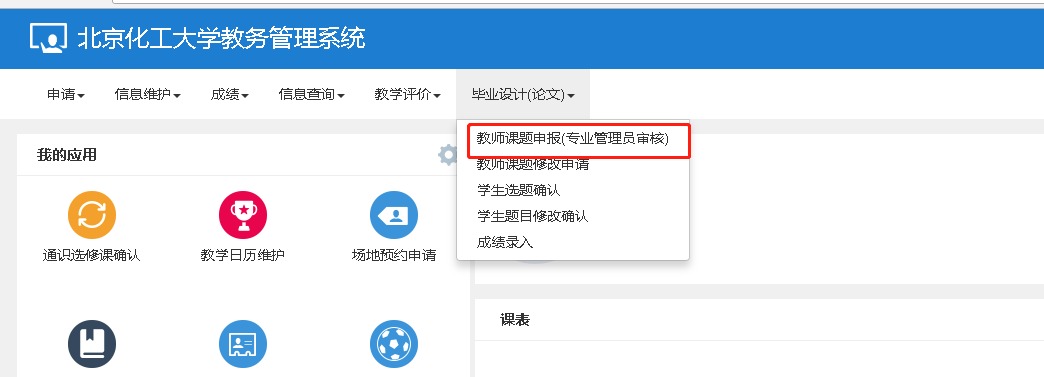 2.点击“教师课题申报（专业管理员审核）”按钮，点击“新增”按钮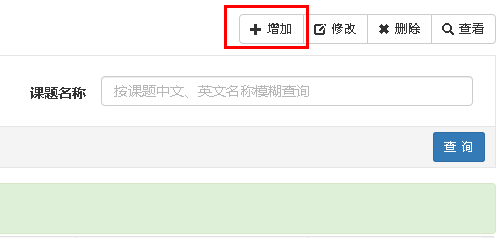 3.设置毕业设计（论文）课题的信息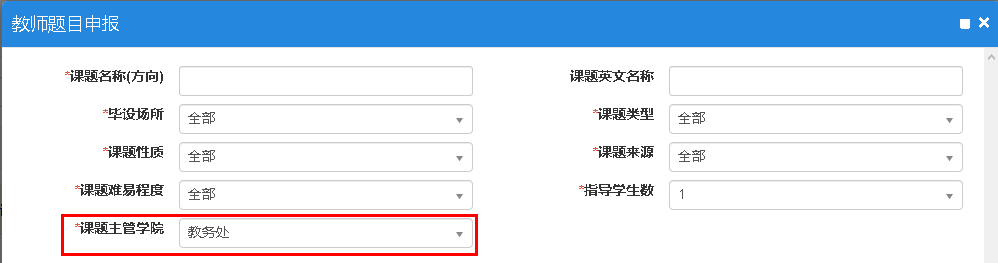 注意：1）课题主管学院请选择该题目所面向专业的所在学院，如课题是面向化工学院化学工程与工艺专业，课题主管学院请选择“化学工程学院”；2）指导学生数默认为1；4.设置面向学院年级专业，点击“选择”按钮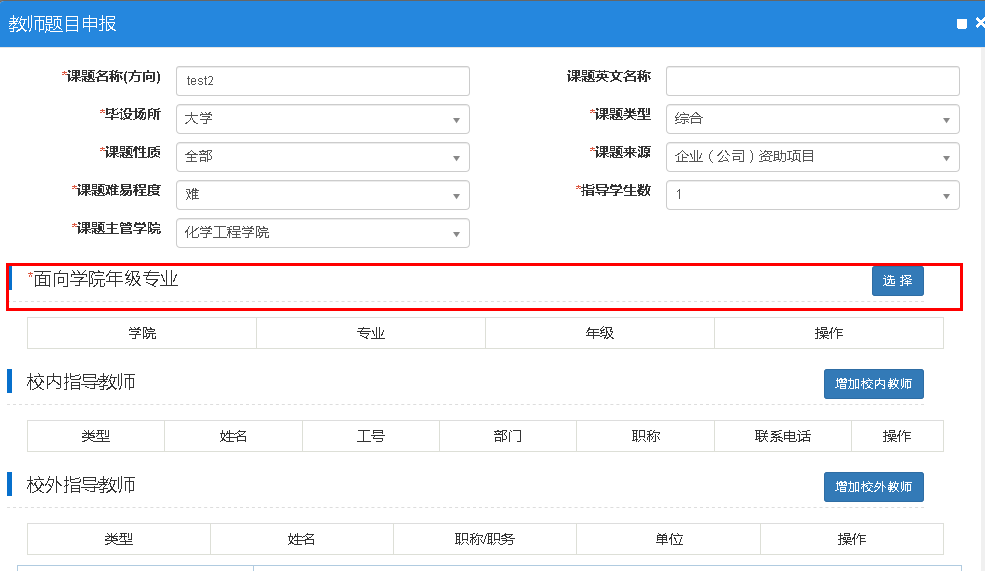 勾选该课题所需要面向的专业，可以多选，注意：只有被选择专业的学生才可以在后续的选题操作中搜索到该题目，并选择。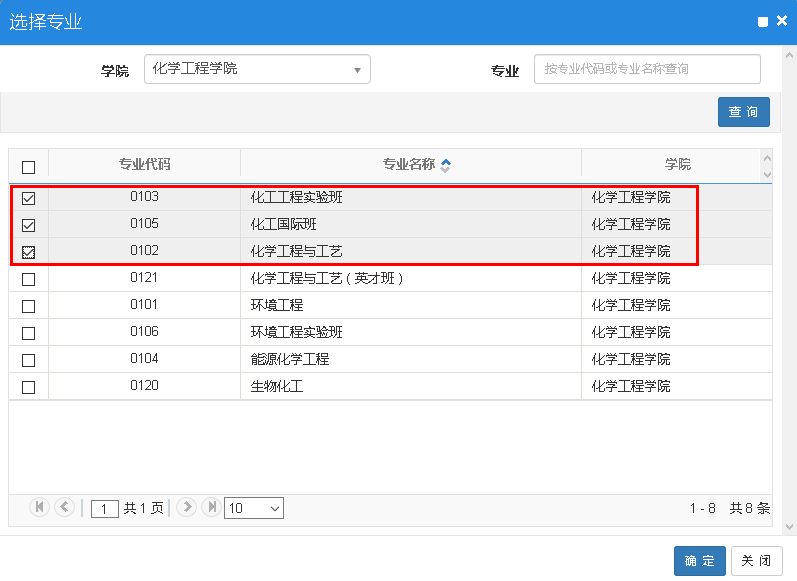 5.点击确定之后，可以通过点击“流程跟踪”按钮了解该题目的后续流程状态，如是否被审核，是否被选择等。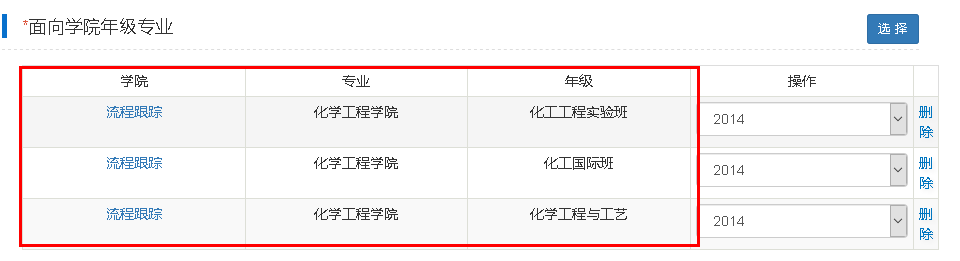 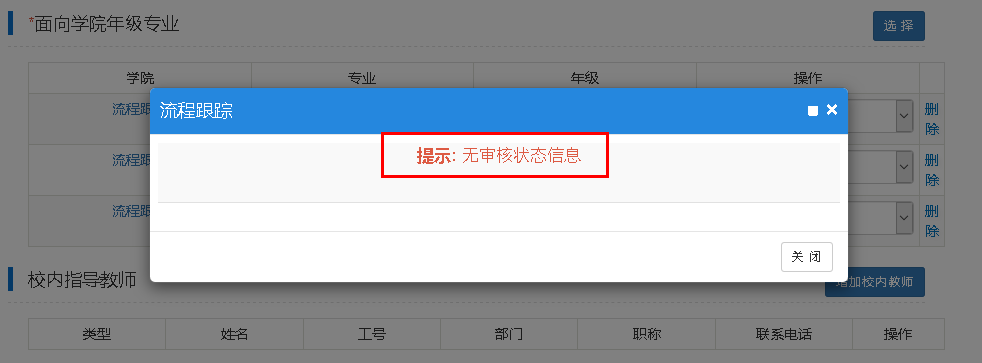 6.如果该可以还有校内其他指导教师，可以点击“增加校内教师”增加。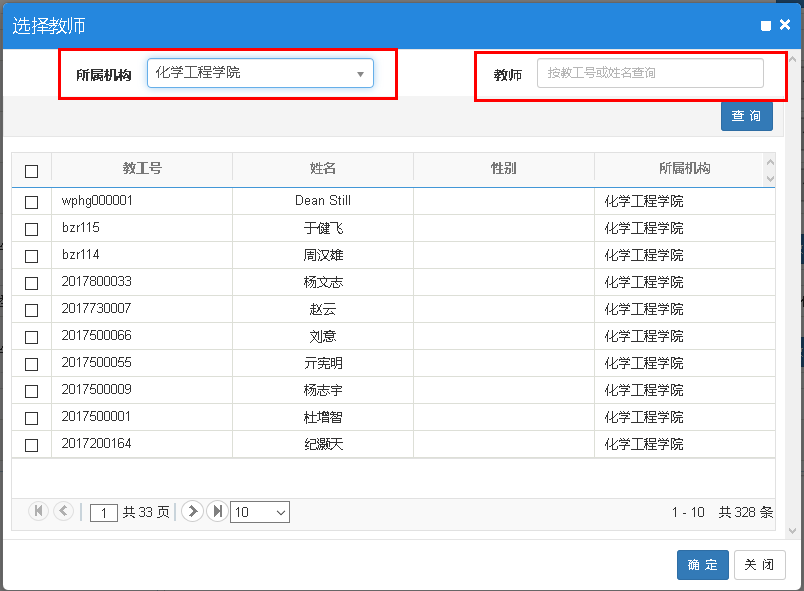 选择“机构”，搜索并点选相应老师即可。7.增加校外导师。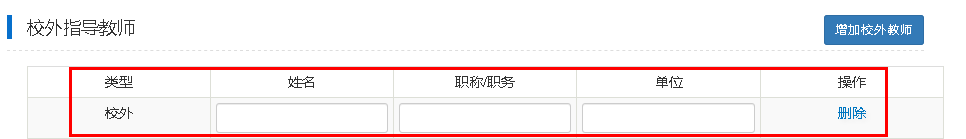 填写“姓名”、“职称/职务”、“单位”等信息即可。8.填写“课题简介”，以方便学生选择课题时了解课题情况。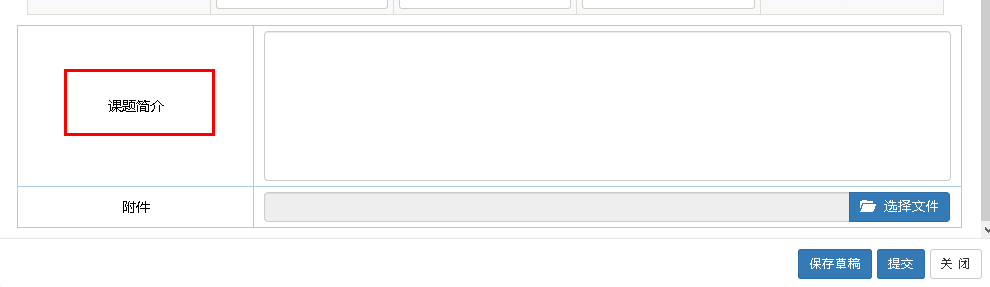 9.点击保存草稿，课题还可以修改。点击提交，提示“操作成功”完成该课题的拟定。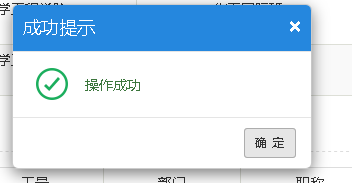 10.主界面可以查询已拟定课题的具体情况。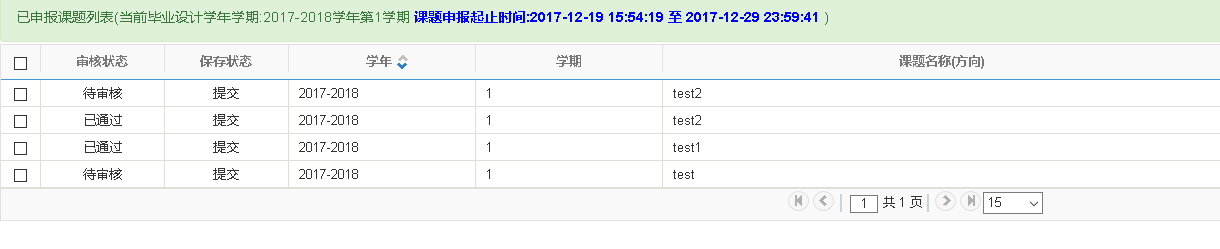 课题审核操作指南(专业负责人使用)1.首先，切换到专业负责人、系主任角色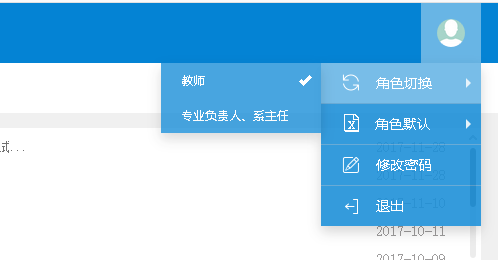 2.点击“教师申报课题（专业管理员）审核”选项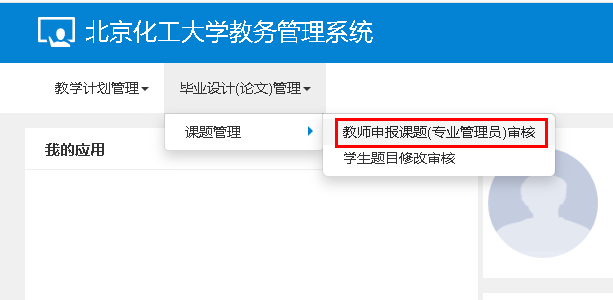 3.可以根据需要，设置各菜单栏的下选项，对本专业已经申报的课题进行筛选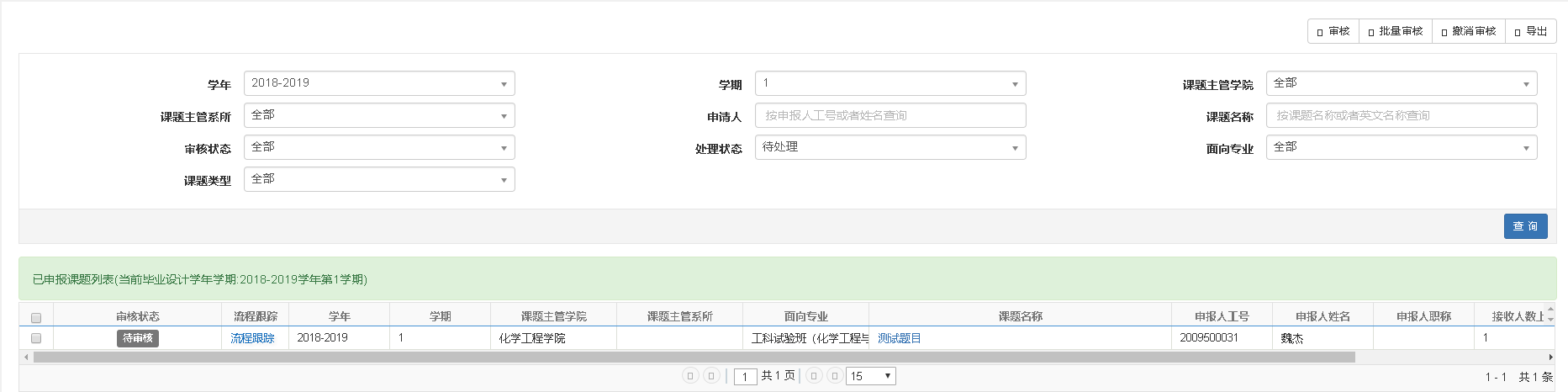 方式1：可以根据申请人（工号及姓名都可）或者具体的课题名称进行筛选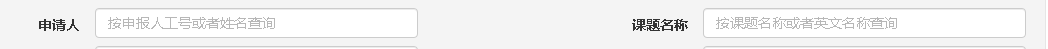 方式2：根据审核状态进行筛选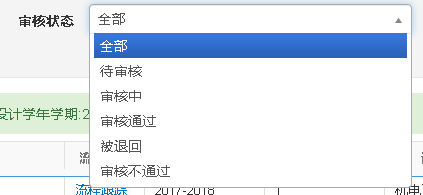 方式3：根据处理状态进行筛选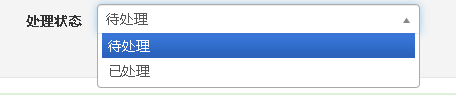 4.勾选需要审核的课题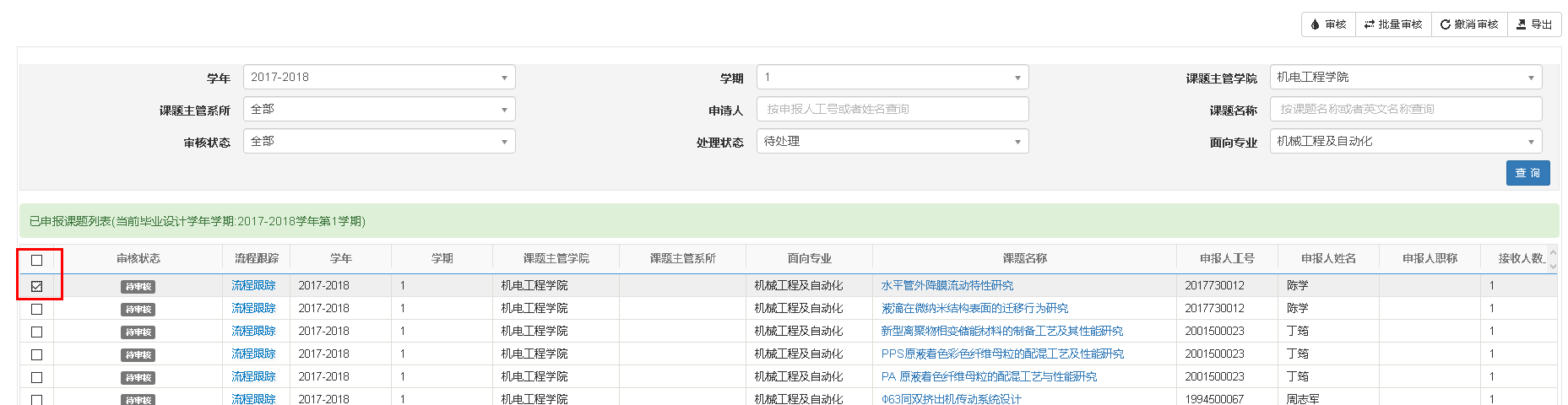 5.点击审核按钮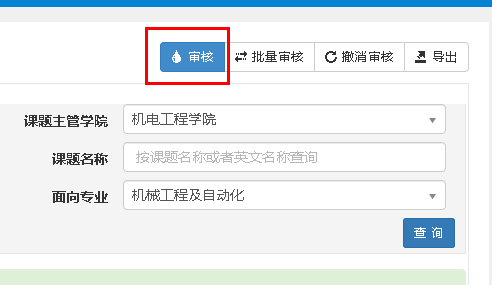 6.进入审核界面，查看课题情况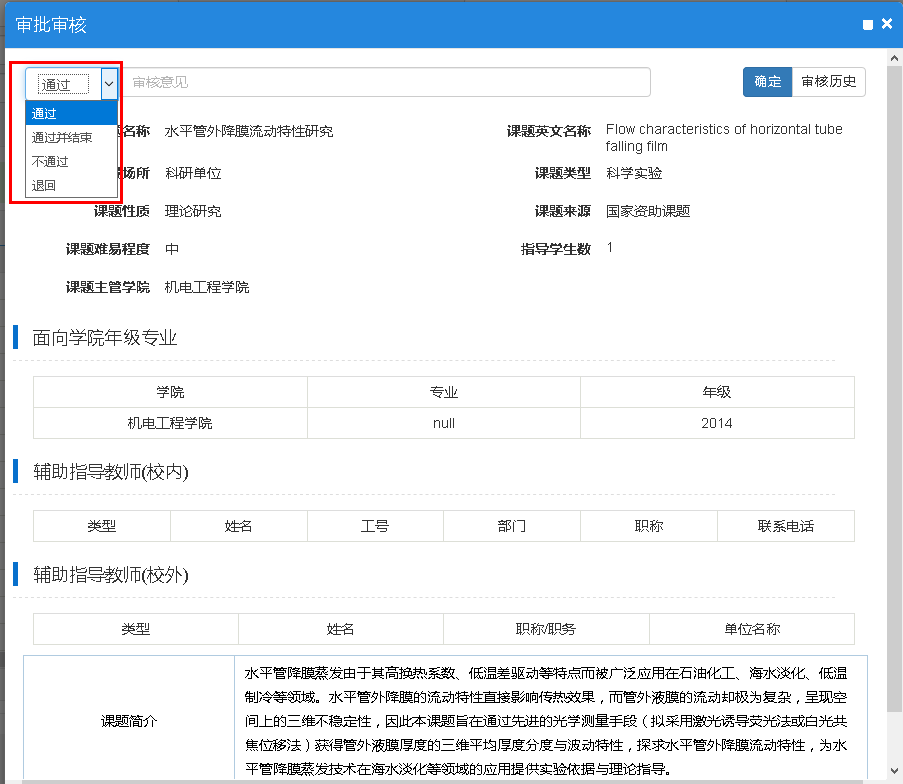 审核的选项有以下3种操作：通过：课题符合要求，审核通过；不通过：选择此审核状态，流程结束，指导教师对本课题将不能再进行修改再次提交，请慎重选择。退回：选择该审核状态，请将退回节点选取为“申请人”，申请人可再次修改题目，提交给专业审核人进行再次审核。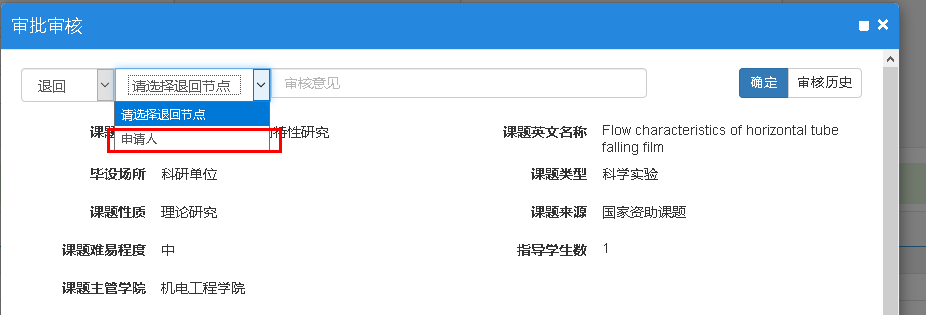 7.选取相应的审核状态，填写审核意见，点击“确定”，审核完毕。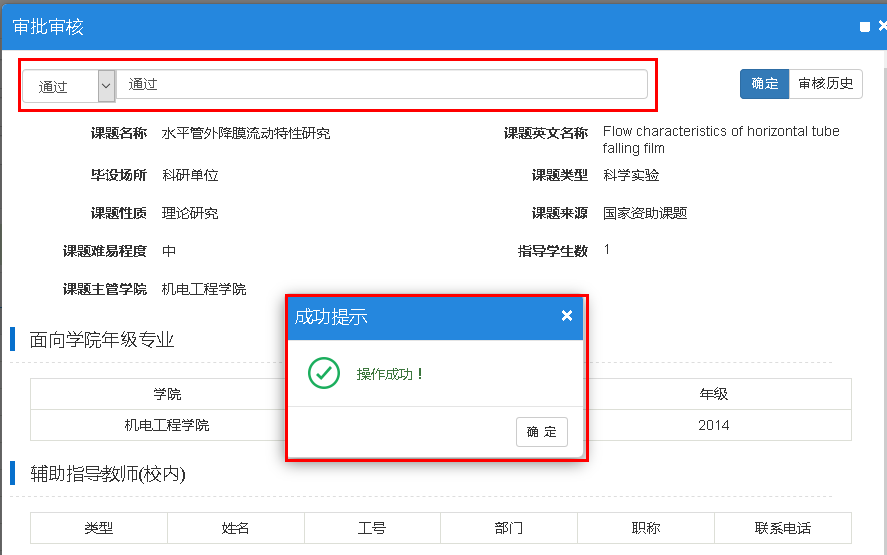 10.审核之后可以查询已审核记录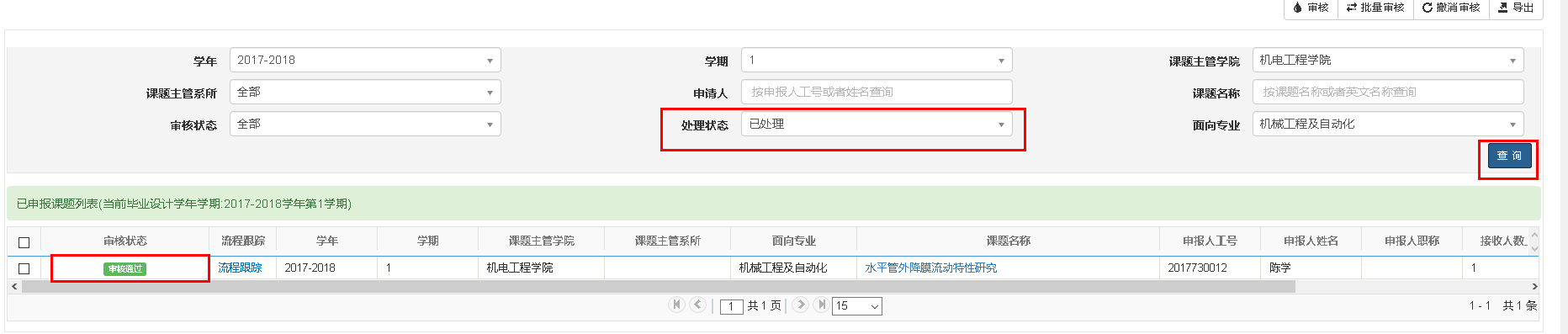 课题状态，已经有“未审核”变为“审核通过”。10.撤销审核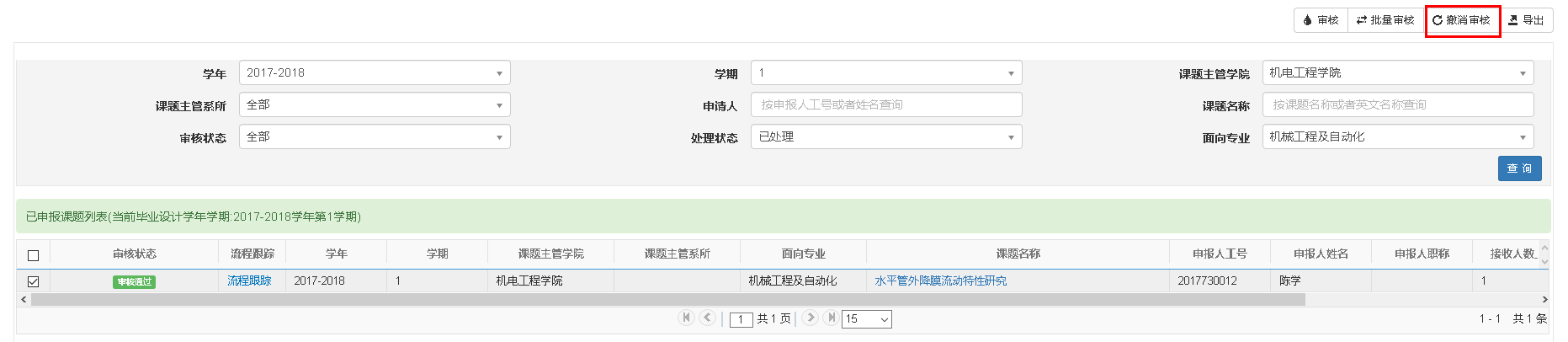 11.导出，对于各类审核状态的题目，可以进行“导出”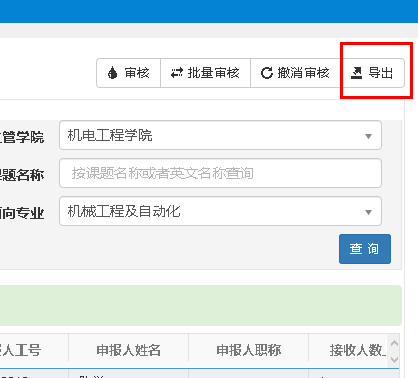 可以对“导出参数”进行设置。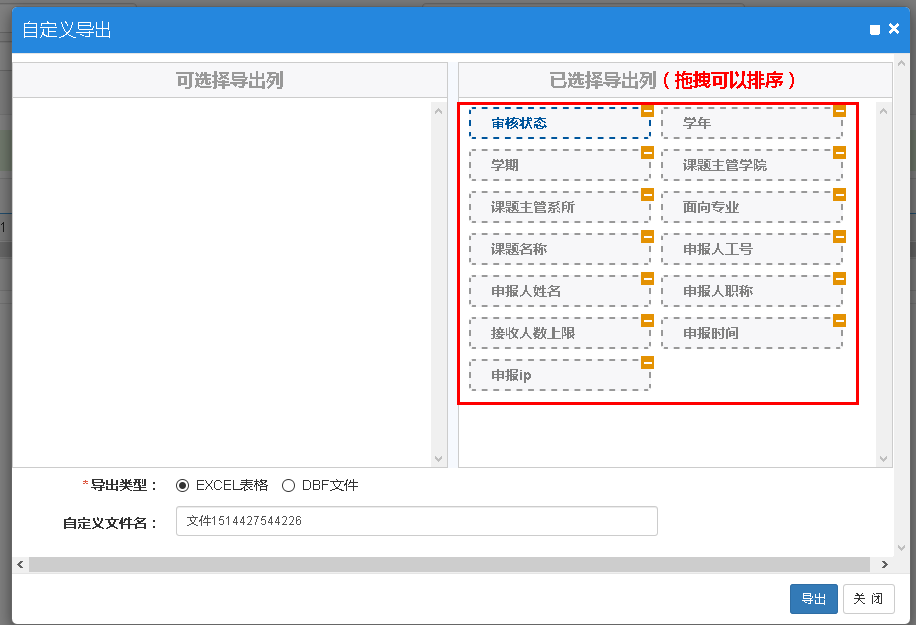 12.批量审核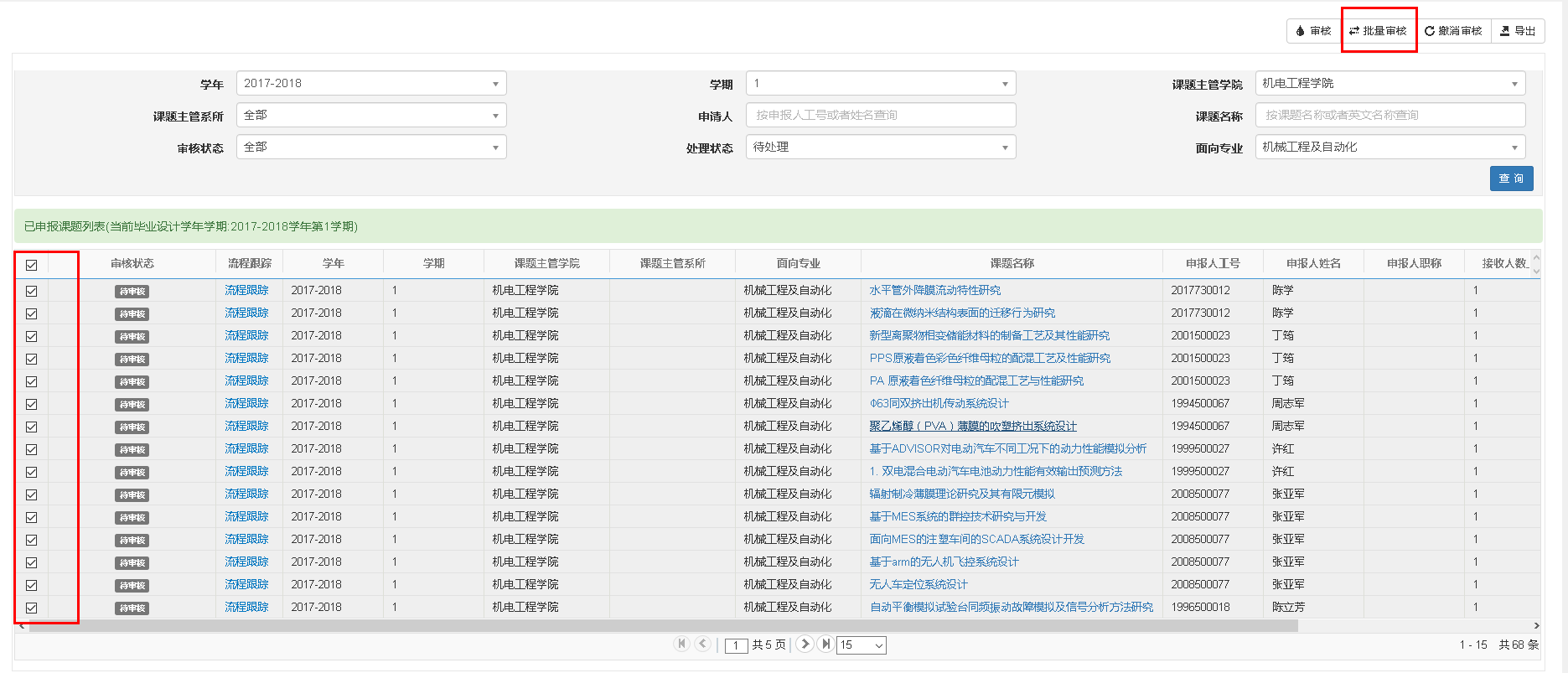 选题操作指南(学生使用)步骤一、登录系统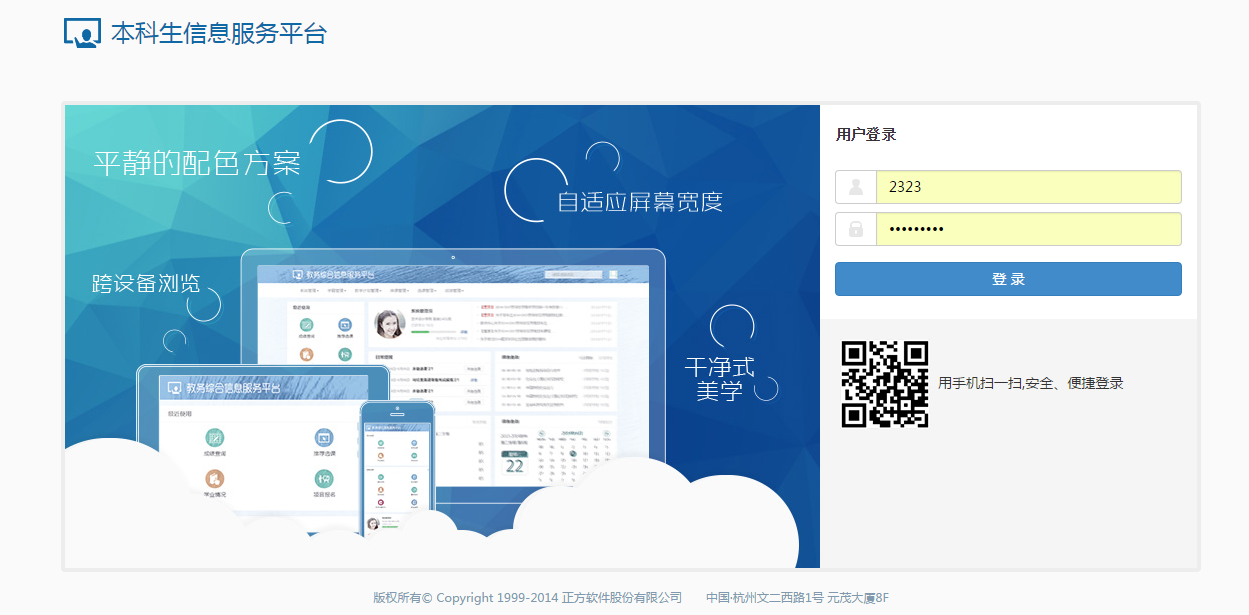 一、学生选题在菜单“毕业设计(论文)学生选题”，操作界面如下图：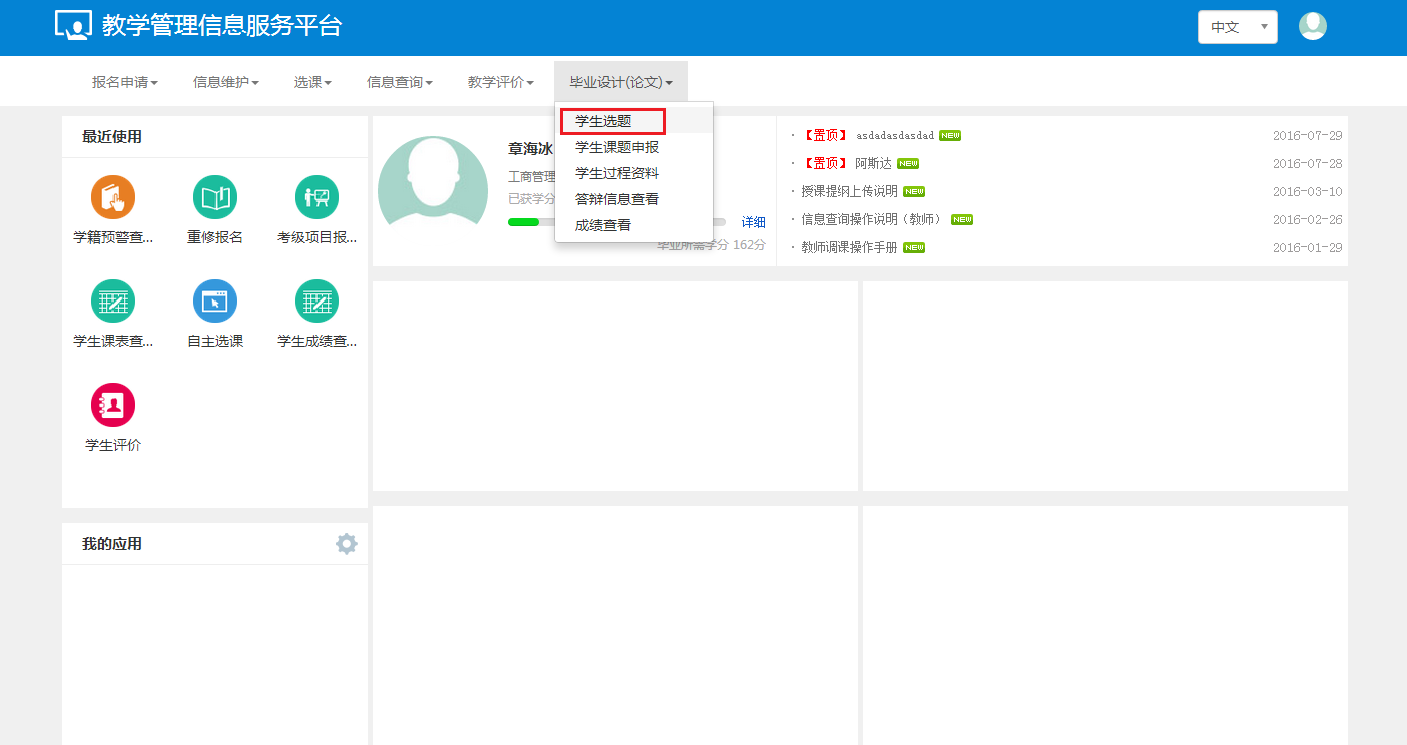 查询主界面可以查看可选的课题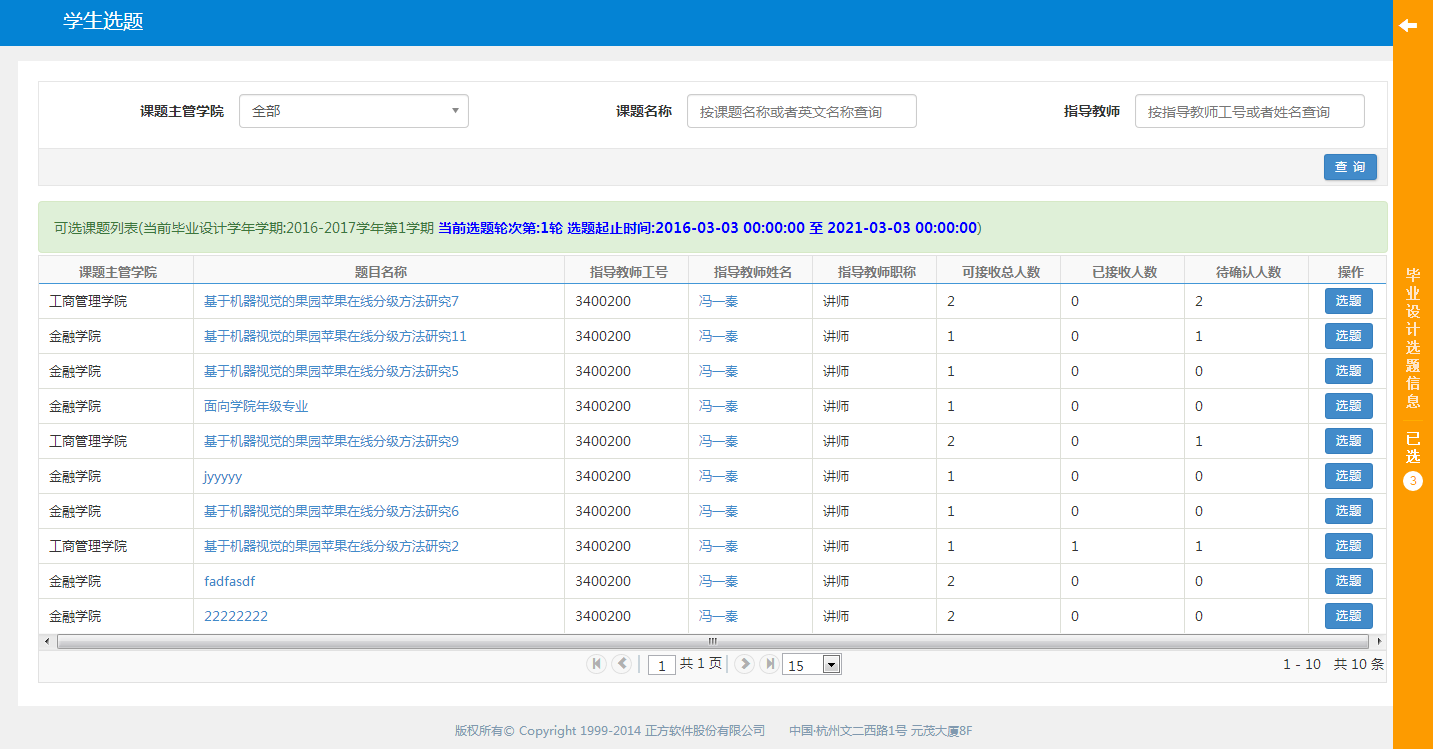 选题/退选点击主查询界面上可选题目后面的“选题”或者“退选”按钮，可以进行学生的选题或者退选：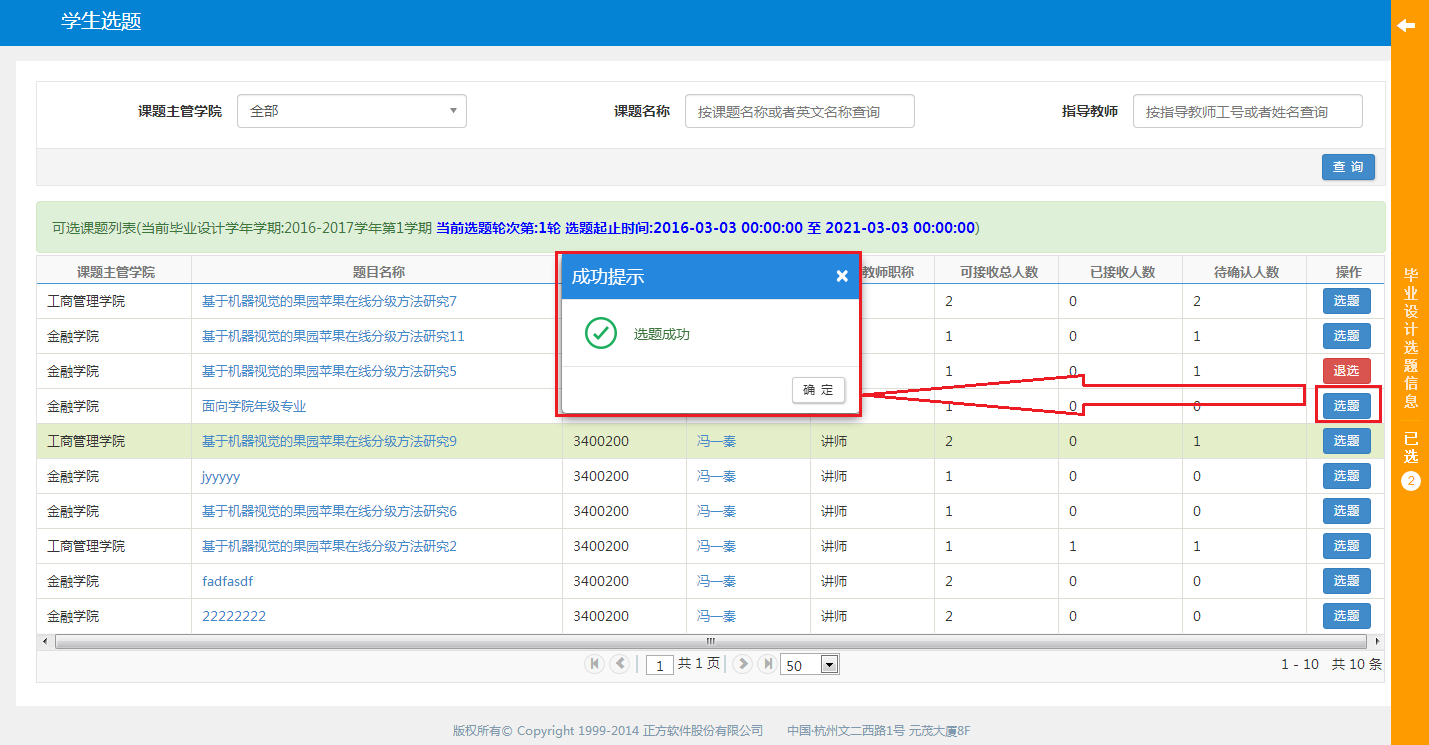 查看课题信息点击主查询界面上可选题目的“题目名称”链接，可以查看课题的相应信息：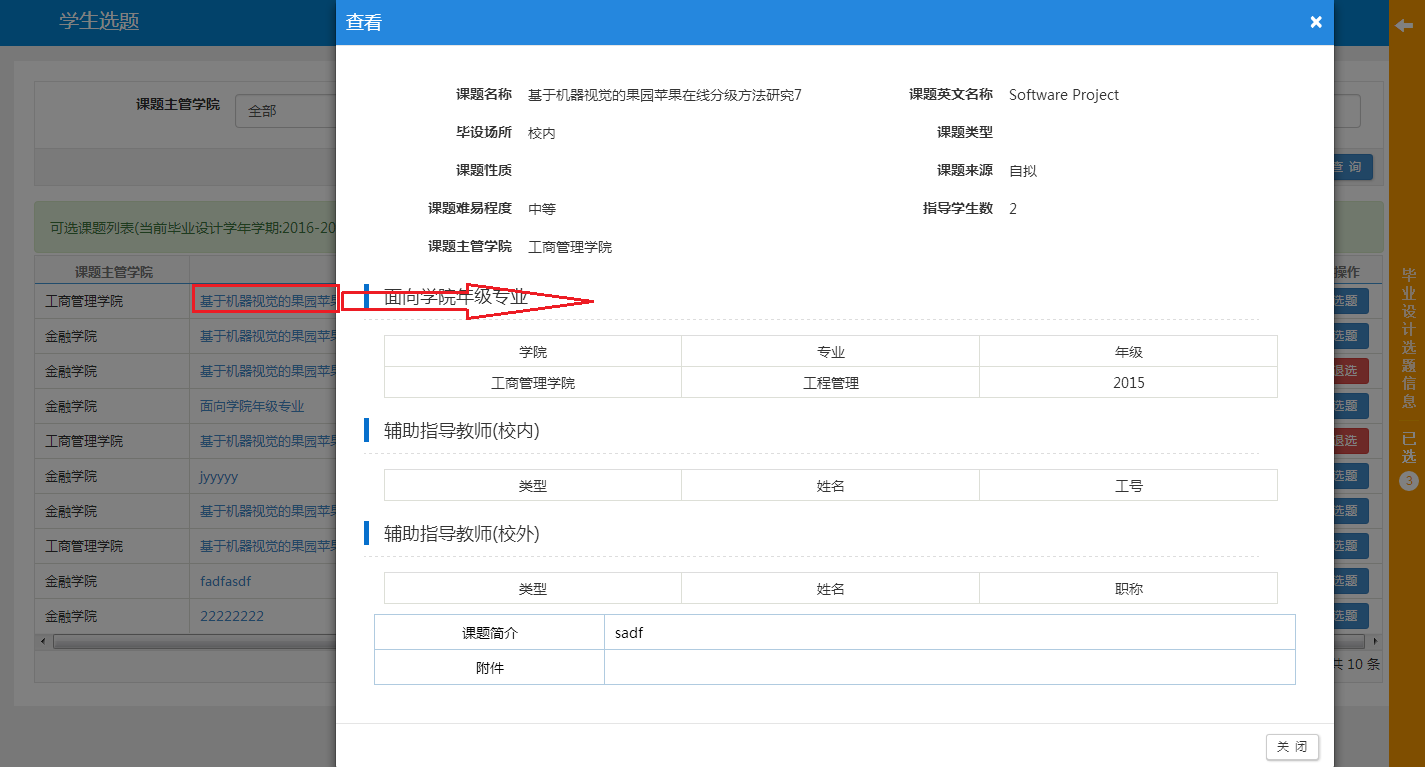 查看指导教师信息点击主查询界面上可选题目的“指导教师姓名”链接，可以查看指导教师的相应信息：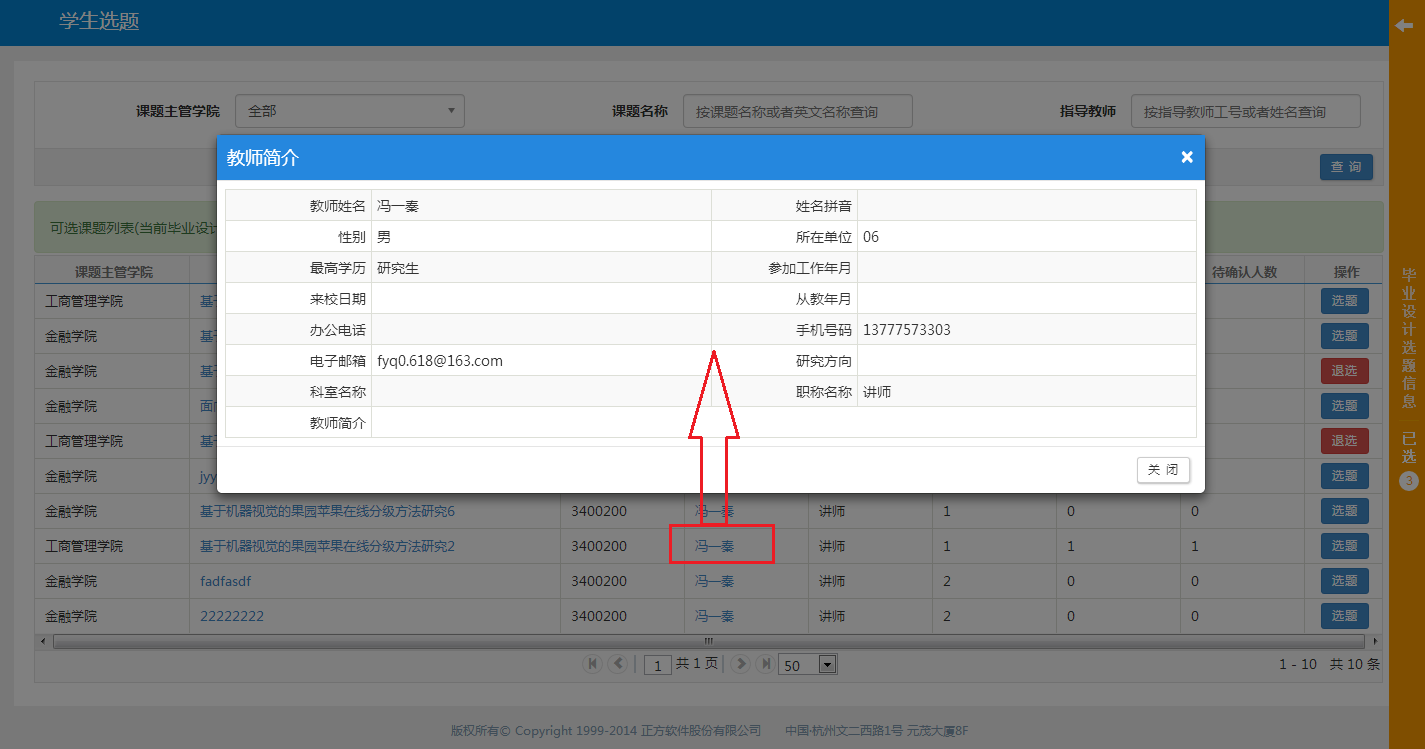 右边栏信息查看点击主查询界面上的右边栏，可以查看已选课题信息：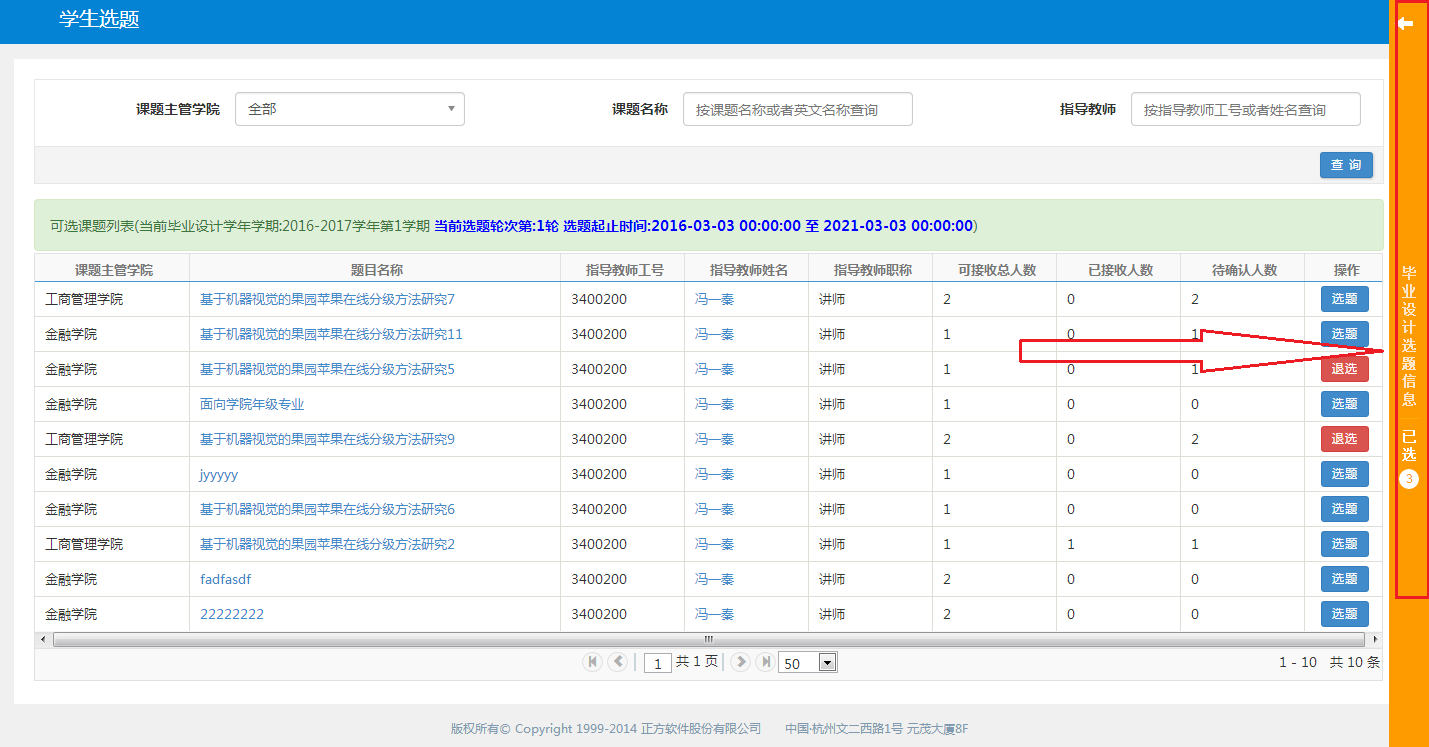 右边栏详细信息：拖动记录，可以动态改变志愿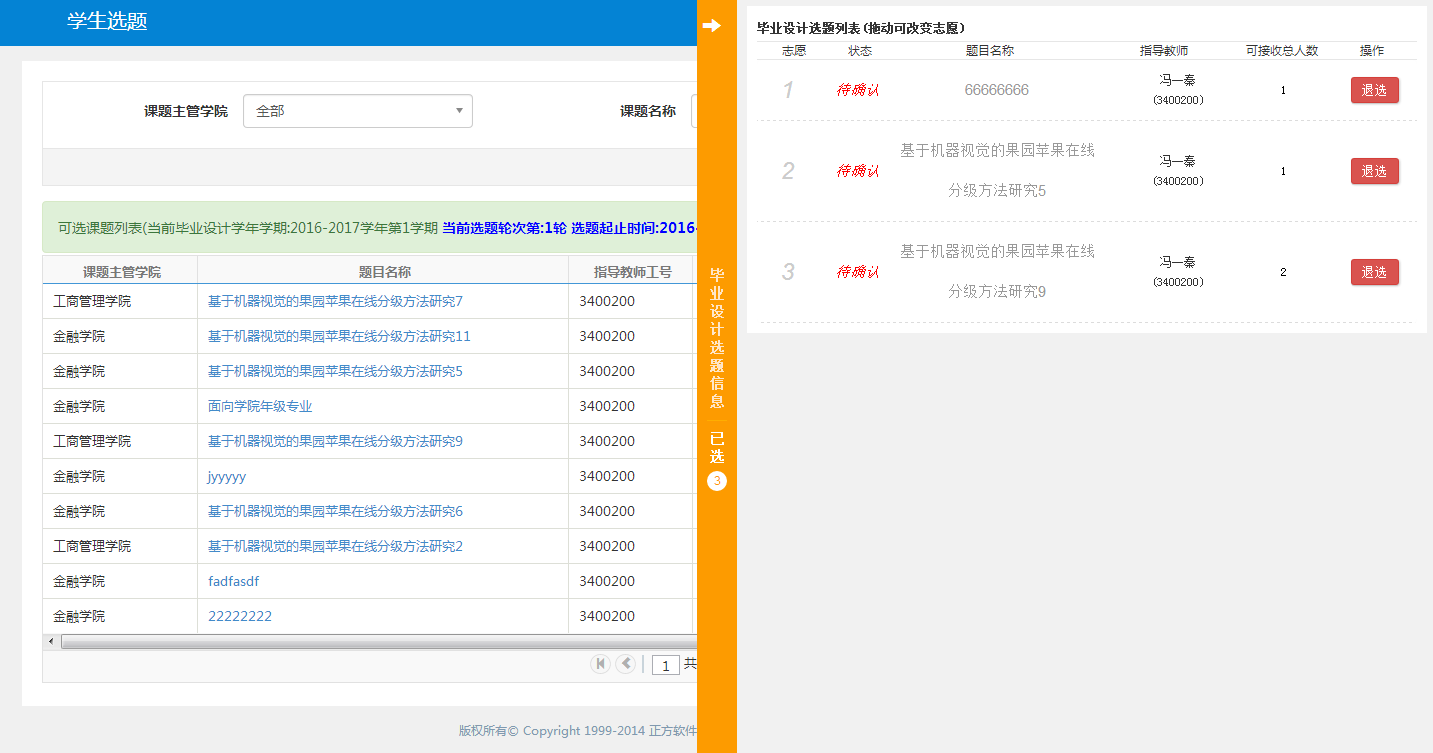 确认学生选题操作指南(教师使用)确认学生选题在菜单“毕业设计(论文)确认学生选题”，操作界面如下图：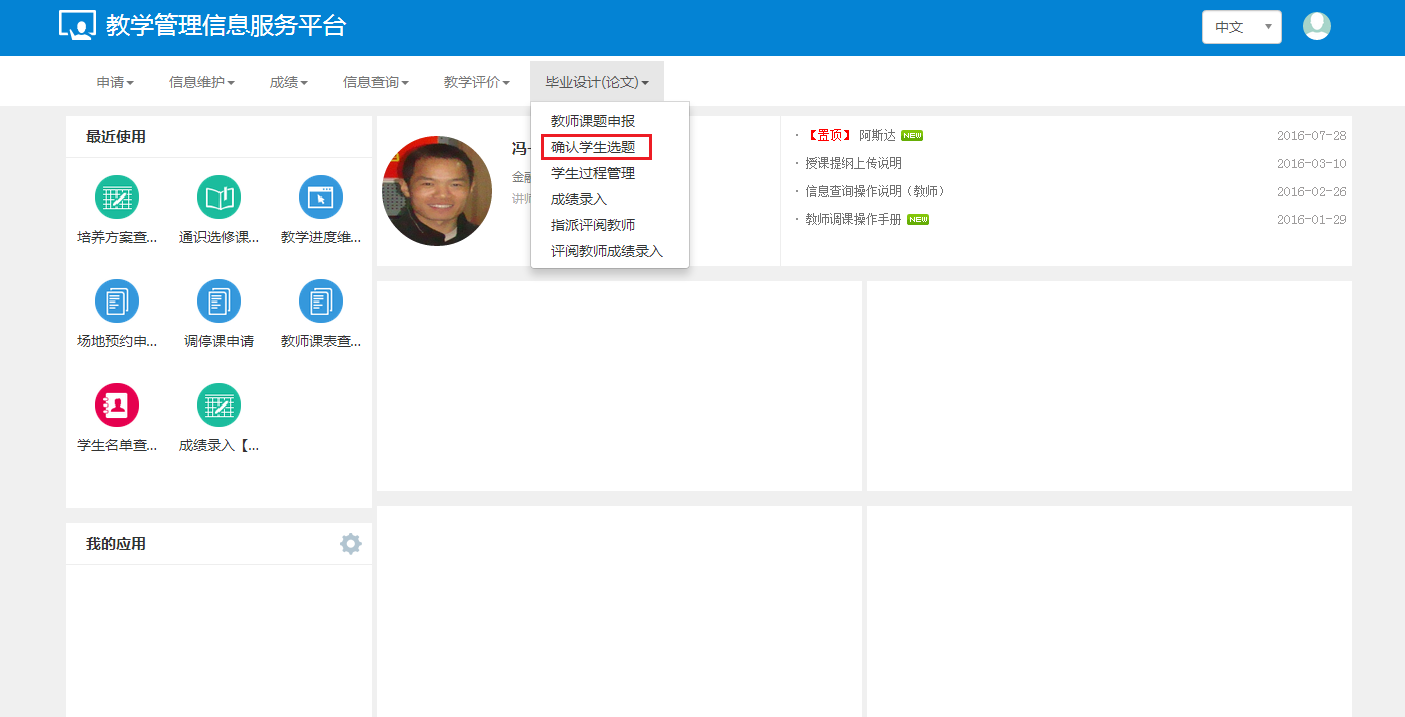 查询主界面可以查看已经审批通过的课题信息及学生的选题情况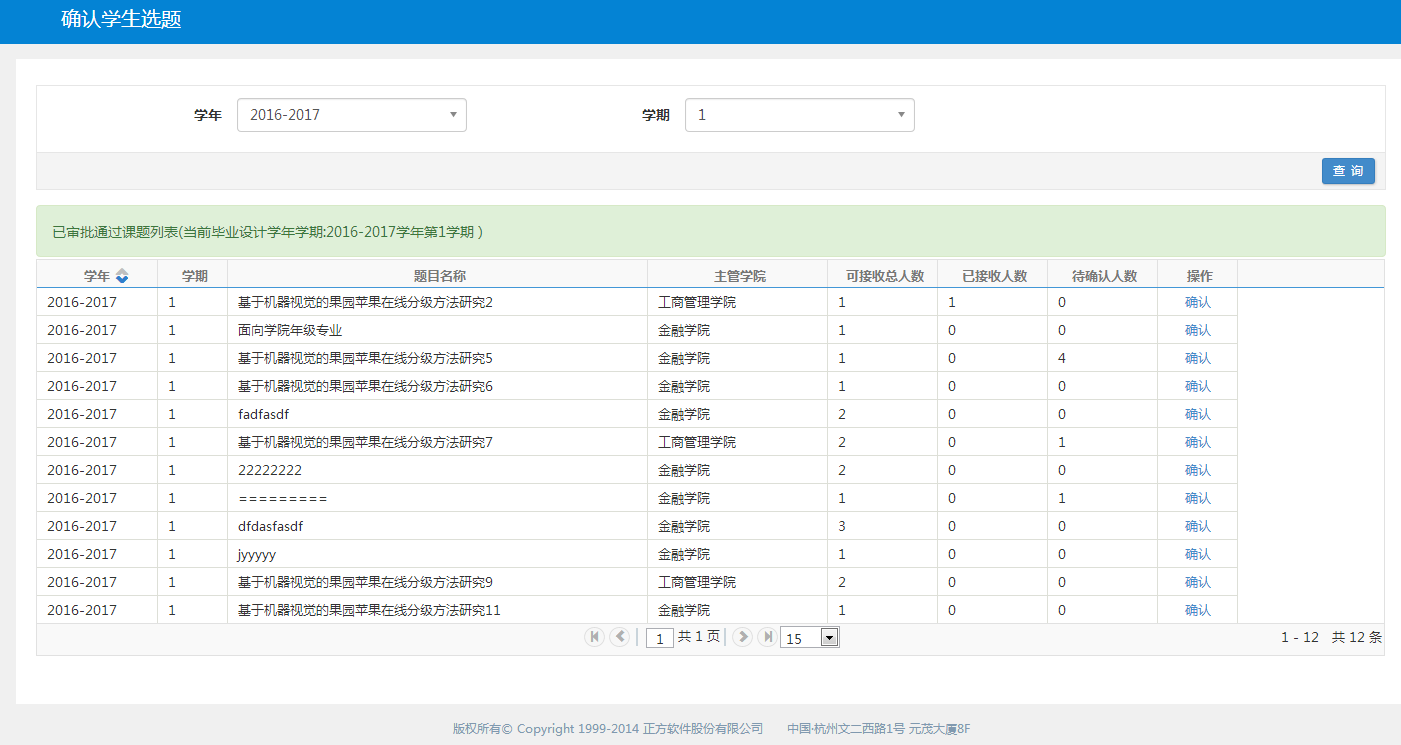 (2)确认点击记录后面的“确认”按钮，可以进行学生选题的确认： (3)接收/拒绝对已经选题的学生，通过点击“接收”或者“拒绝”链接，可以实现接收或者拒绝学生的操作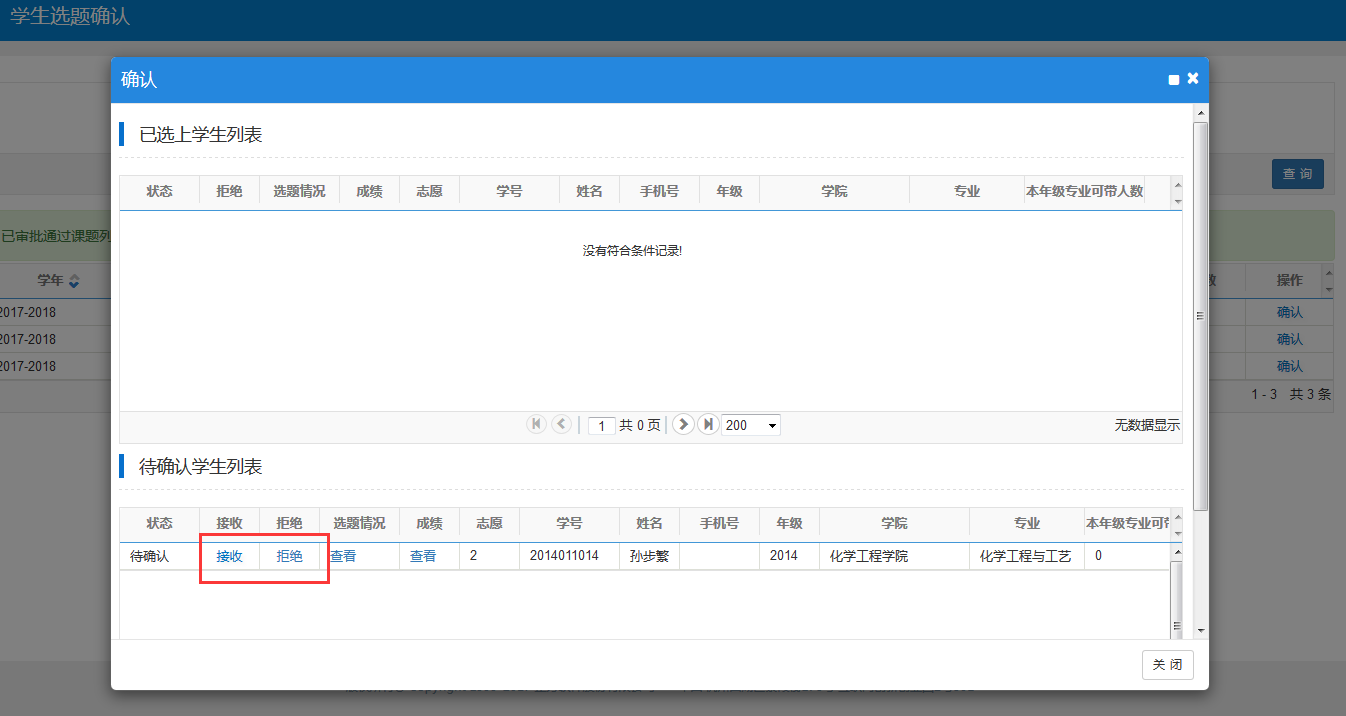 (4)查看学生选题情况对已经选题的学生，通过点击“选题情况”下面的“查看”链接，可以实现查看学生选题情况的操作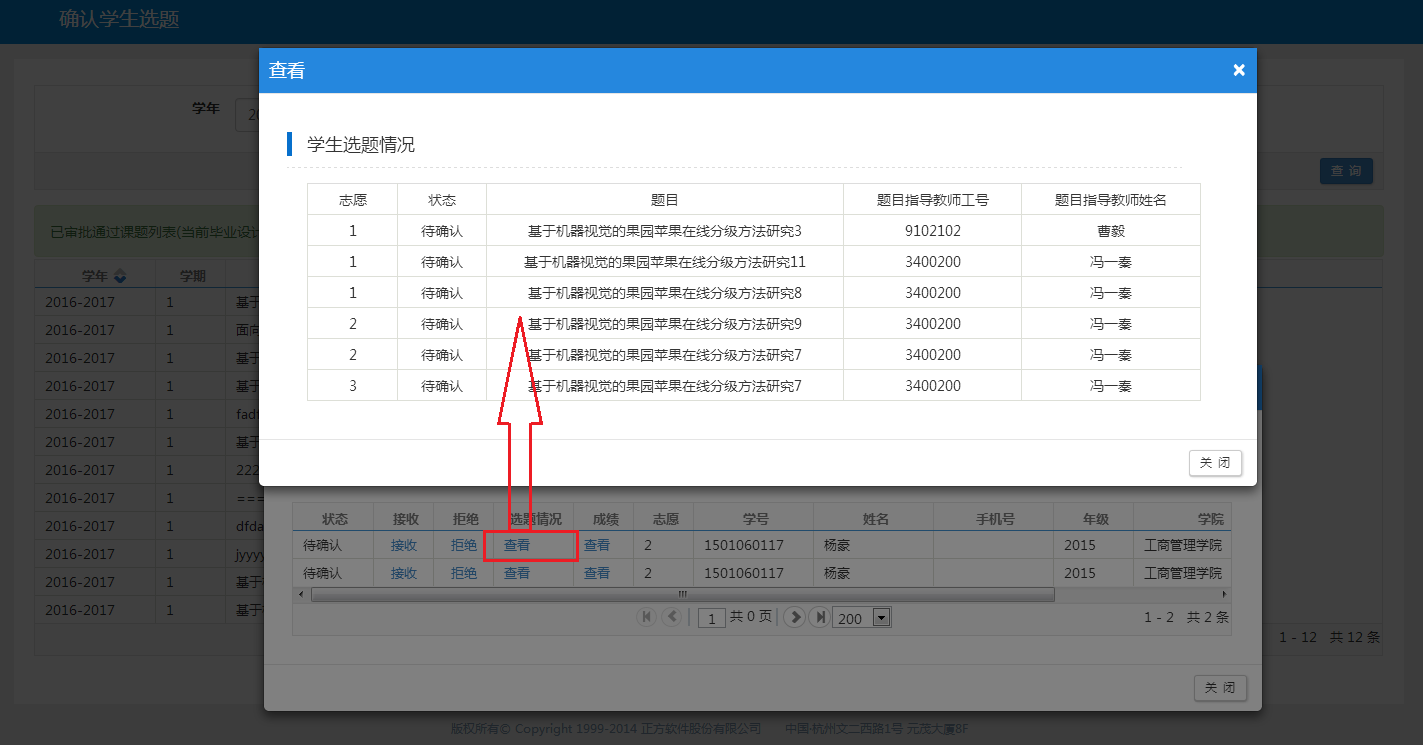 (5)查看学生成绩对已经选题的学生，通过点击“成绩”下面的“查看”链接，可以实现查看学生成绩的操作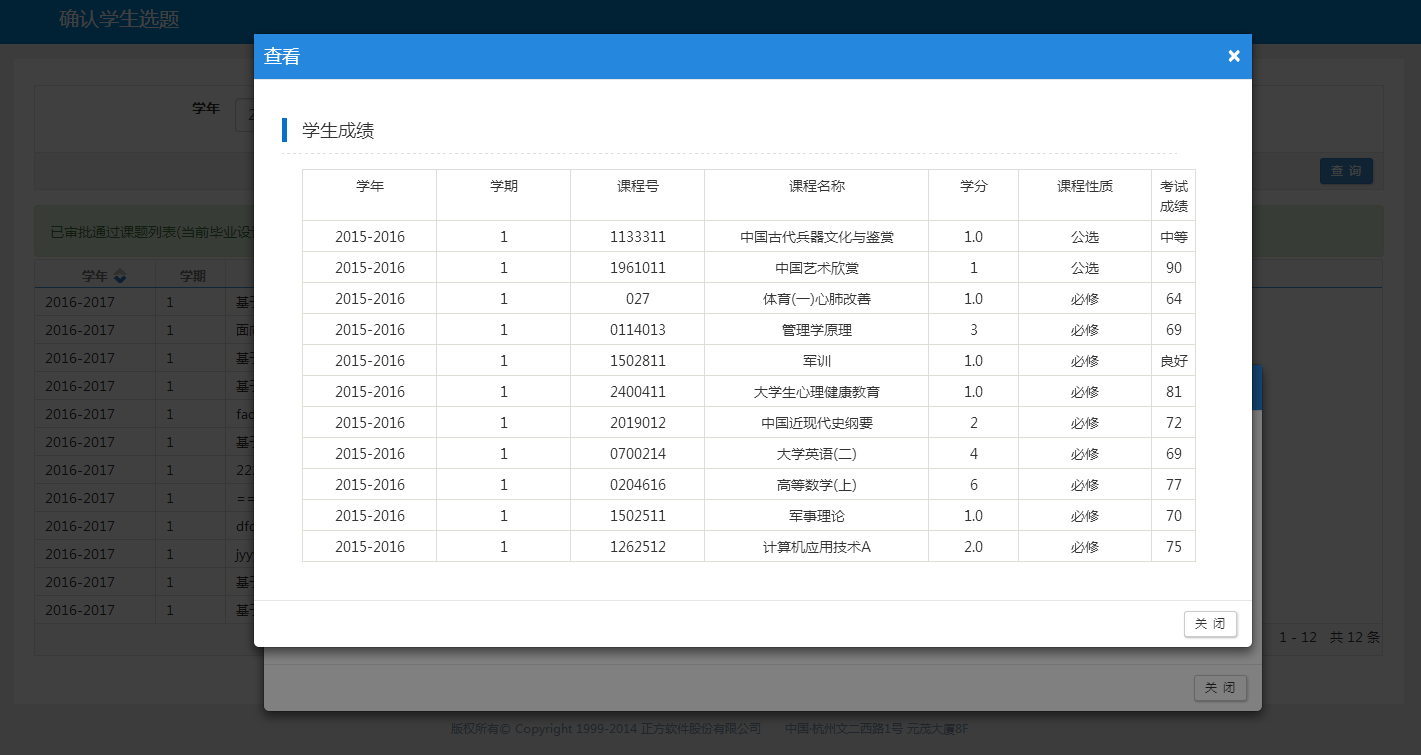 